Bakhrom Email: bakhrom.369264@2freemail.com 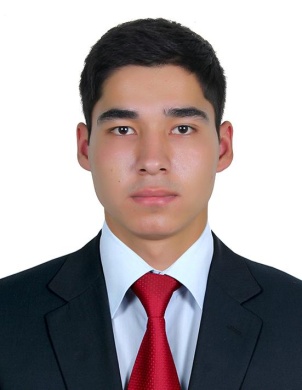 Address: Dubai UAE.                 OBJECTIVE Punctual and responsible candidate with a strong academic background looking to make huge contributions to your company. Experience in retail and customer service, trusted by seniors to take leadership roles and complete tasks professionally. And active participant in all teamwork activities.Key AchievementsExcellent Customer Service Training Certificate.Performance and Top Salesman of the year.Proficient User and Computer Trainer in all Areas of Computer Software                                             International  English  Language Testing  System ( Ielts)  British Council  Certificate  given score  6.5PROFESSIONAL EXPERIENCE         ______________           _________________________________________________________________________________                                                                                           _______________                                                                                                                                                        __              “ Freshlatir "  Operated by AWJ investment LLC.              November 2016 - Present              Sales ExecutiveDuties and ResponsibilitiesWelcome/greet every customer in a friendly manner & demonstrate excellent customer serviceIdentify customer needs confidently recommend and demonstrate appropriate products & up selling effects. Receive cash or payment in any authorized modes from customers, issue receipts/bills and provide professional cash point service in a daily basis.Check stock levels daily and report deleting stocks to manager in order to replenishDemonstrate and maintain good product knowledge at all times.Maintain personal grooming standards as per company policy.Comply with all company policies and procedures including refund and exchange policy, security,health and safety policies etc.Always smile and maintain high energy on the floor.                         “ Oxxo ” Retail Store - Moscow, Russia.                   July 2015 – August 2016                Sales ExecutiveServe customers at the sales counter.Offer face-to- face advice to customers about store products. Maximize up selling by suggesting more collections and add-ons to customers. Process return and refund as required in company procedures. Occasionally be responsible for the stores security including its key holder. Use the stock management system to log, check, locate and move stock both in and out of the store. Responsible for the daily management in the absence of the senior members. Ensure that all areas are clean and adhere to the company’s clear floor policy Make sure that any item which is removed from display column is replaced immediately after sale. Handle customer complaints in a calm manner.	Education and Qualifications          ____________________________________________                                                                                                                                         ____________________________                                                                                             _____________________________________          _                                                                                                                                                 August 2014   –     June 2015 “ Management Development Institute of Singapore” – Foundation Year  September 2011 -  June 2014 "Dustlik Academic Lyceum “ Basic Subjects – English, Math, Geography  September  2002 – May 2011 Primary School Number 49   LANGEAGES & KEY SKILLS          ________________________________________________________________________                                                                                             ____________________                                                                                                                                        _________________               _                                                                                                                                                 Fluent in English, Russian, Turkish languages                         KEY SKILLSGood analytical and problem solving skillsGood communication and customer service skillsAdaptive and ability to learn new things easilyTeam player attitude Creative, polite and considerateSkills in Microsoft Office Applications (Word, Excel, Power Point)Great Internet research skillsGood at using gadgets  INTERESTS & PERSONAL INFORMATION          ________________________________________________________________________                                                                                             _____________________________________               _                                                                                                                                                 _  Travelling/Swimming/IQ/ Horse Riding /Reading /Listening to music/Mountain Climbing              PERSONAL DETAILS           Nationality: Uzbek         Marital Status: Single         Date of Birth:  03.02.1996